МУНИЦИПАЛЬНОЕ БЮДЖЕТНОЕ ОБЩЕОБРАЗОВАТЕЛЬНОЕ УЧРЕЖДЕНИЕ «ОБЩЕОБРАЗОВАТЕЛЬНАЯ ШКОЛА «ВОЗМОЖНОСТЬ» ДЛЯ ДЕТЕЙ С ОГРАНИЧЕННЫМИ ВОЗМОЖНОСТЯМИ ЗДОРОВЬЯ г. ДУБНЫ МОСКОВСКОЙ ОБЛАСТИ»Конспект открытого урока математики по теме «Составление и решение примеров на умножение»2 классМакарова Светлана Алексеевна,учитель начальных классов.Муниципальное бюджетное общеобразовательное учреждение «Общеобразовательная школа «Возможность»  для детей с ограниченными возможностями здоровья г.  Дубны Московской области»2019 – 2020 учебный годКонспект урока математики по теме «Составление и решение примеров на умножение».Предмет: математика. Тема: «Составление и решение примеров на умножение». Продолжительность: 1 урок (40 минут).Класс:  2 класс (программа приказ № 1598 (7.2)).Технологии: здоровьесберегающие (физкультминутки, смена видов деятельности);коррекционно - развивающие (развитие мышления, памяти, зрительного внимания, ориентировки в пространстве);уровневая дифференциация и индивидуализация обучения (использование индивидуальных заданий на уровне возможностей и способностей учащихся);информационно – коммуникационные (компьютерные) (презентация);интегрированное обучение (межпредметные связи);игровые (обучающие).  Цель: закрепить умение выполнять вычислительные навыки на сложение и вычитание, составлять примеры на действие умножения.   Задачи:Образовательные:- закреплять знания о действиях сложения и вычитания в пределах 100, умение делать проверку;- научиться составлять примеры на действие умножения;- закреплять умения решать задачи;- развитие связной речи;- учить соблюдать правила поведения на природе.Коррекционно - развивающие: - развитие мышления,  памяти, пространственного восприятия, зрительного внимания; - развитие общей и мелкой моторики, тренировка межполушарного взаимодействия;- снятие зрительного напряжения;- активизирование мыслительной деятельности при помощи использования  ИКТ (развитие    операций анализа и синтеза, установление логических  связей).Воспитательные: - развитие познавательного интереса учащихся в области математики и окружающего мира;- развитие бережного отношения к природе;- развитие трудолюбия, усидчивости, аккуратности.Тип урока: урок повторения и закрепления знаний, умений и навыков.Форма проведения урока: интегрированный.Оборудование:  компьютер;карточка с заданием  графический диктант «Ель», «Дерево» (Приложение № 1, № 2);карточка с заданием  «Примеры» (Приложение № 3); карточка с заданием  «Текст задачи» (Приложение № 4);карточки «Следы животных»;набор фигурок животных и растений;дидактическая игра «Сложи картинку» (классификация лесных и домашних животных).Форма организации учебной деятельности учащихся: фронтальная, индивидуальная.Методы обучения: словесный  (рассказ, беседа)наглядный  (демонстрация);практический (метод самостоятельной работы);контроль  и самоконтроль;метод формирования личностных результатов (метод воспитания).  План урока.Организационный момент.Сообщение темы урока, активация мыслительной деятельности учащегося. Физкультминутка.Работа по теме урока.Физкультминутка.Работа по теме урока.Подведение итогов урока. Домашнее задание.Рефлексия урока.  Ход урока.Организационный момент.Упражнения на стимулирование внимания, совершенствование пространственных представлений, ориентационных способностей.     Учитель произносит слово «земля», учащиеся должны опустить руки вниз, если слово «вода» -   вытянуть руки вперед, слово «воздух» - поднять руки вверх. - Сегодня мы на уроке продолжаем закреплять умение проводить вычисления, умение решать задачи.Сообщение темы урока, активация мыслительной деятельности учащегося.- Откроем  тетради и запишем число. - Сегодня мы с вами  отправимся на прогулку.- А вот куда мы пойдём, узнаем, когда выполним задание.                                                                                                   На листах в клеточку учащимся выдаётся графический диктант по карточке  «Ель», «Лиственное дерево» (Раздать задания на карточках с разным уровнем сложности (дифференцированное задание)).                                                  (метод самостоятельной работы)                                                                                                         Учитель: А теперь проверим, правильно ли мы выполнили задание. Что у нас получилось? (Самопроверка:  учащиеся показывают свой графический рисунок и называют, что у них получилось)  (метод контроля  и самоконтроля).                                                                         Слайд 2 – 3  (Рисунок с ёлкой, с лиственным деревом).Учитель: - Молодцы, правильно выполнили задание! - А где у нас растут эти деревья? (В лесу). (Выставляются макеты ели и лиственного дерева).- А как называется такой лес? (Смешанный).Красивы в заснеженном лесу деревья. Ель, как и летом, стоит зелёная. Живёт до 500 лет (методы:  словесный, наглядный). Слайд 4 (Зимний смешанный лес).Устный счёт. Учитель: - Итак, мы отправляемся на прогулку в зимний лес. Гуляя по заснеженным тропинкам, вдруг обнаруживаем чьи – то следы. (Учитель выкладывает перевёрнутые изображения следов животных, с разными числам, часть которых является ответами, надо взять те, которые подходят к заданию.)- А вот чтобы узнать, кому они принадлежат, нам необходимо решить примеры (устный счёт).  Но сначала поиграем в игру «Молчанка»: 3 + 2; + 6; + 7; + 1; + 3.  10 – 4; - 8; - 3; - 5; - 9.На доске записаны примеры на сложение и вычитание.Раздать примеры на карточках с разным уровнем сложности. Ответы примеров будут соответствовать картинке с изображением следов лесных зверей. Слайд 6 – 7 (проверка примеров).Волк – 85;  Медведь – 95; Белка –  54; Лиса – 76; Заяц – 35; Лось – 48.  (метод контроля  и самоконтроля).  Слайд 8 – 14 (Медведь, белка, заяц, лиса).- Как готовятся к зиме лесные звери?Медведь – сильный зверь. Медведь готовится к зиме, наедая жир. Он активно ест все, что найдет, особенно рыбу, орехи, но делает он это за несколько недель до спячки. Перед самим сном мишка кушает мало: корешки да стебельки. Зимует медведь в укромной берлоге, которую готовит заранее и место выбирает недоступное. Он ищет хорошее сухое место: в расщелине, скале, под большим упавшим деревом и хорошенько утепляет дом: выстилает мхом, сеном.Ложась спать, медведь остается в режиме контроля, он не глубоко спит, а дремлет, чтобы в случае опасности встретить врага. Иногда он даже может выйти из убежища, чтобы проверить обстановку. Если же берлога оказалась непригодной для зимовки – попадает вода, например, то животное может выйти искать новый дом посреди зимы, тогда он очень опасен, в такой момент его называют медведем-шатуном. Белочка летом рыжего цвета, а зимой – серого. Хвост у нее длинный и пушистый. Белочка хорошо лазает и прыгает по деревьям. На зиму она запасает ягоды, орешки. Любит семена еловых шишек. Живет белка в дупле. В дупле у белки сухо и тепло. Детенышей белки зовут бельчата. Зайцу надо очень хорошо подготовиться к зиме. Шубка у него тёплая, но главное найти еду, да и от врагов вовремя скрыться. Но недаром люди говорят, что «зайца ноги носят», поэтому к зиме лапки зайца обрастают густыми волосками, отчего пальцы лап сильно раздвигаются и получаются, как будто «лыжи». Вот почему заяц легко бежит даже по рыхлому снегу - никто не догонит! А пот, который выделяется на лапках, смазывает их и защищает от налипания снега.На полях зайцы отыскивают уцелевшие колоски зерновых, но если им посчастливится напасть на озимые культуры, то это будет большой удачей. А для людей наоборот - часть труда пропадёт даром. Да и молодые деревца могут пострадать, если их не укрыть садоводам на зиму. Уж очень любят зайцы полакомиться их тонкой, молодой корой!От голода зайцев спасают и замёрзшие ягоды, которые остались на кустарниках упавшие осенью плоды - их зайцы старательно выкапывают из под толщи снега. Ну и древесная кора, особенно осины и берёзы, присутствует в зимнем рационе этих животных.Лиса к зиме отращивает тёплую, пушистую шубку, которая меняет цвет с ярко рыжего на серый. Больше всего лисичка любит зимой охотиться на мышей, поэтому и живёт там, где их присутствует огромное количество. Обоняние у рыжехвостой отменное, поэтому, только понюхав снег, и мгновенно учуяв мышь, она быстро роет его передними лапками и хватает свою добычу. Интересно, что лиса слышит мышиный писк на расстоянии 250 метров! Но если снежный покров достигает высоты 40-50 см, приходится лисе переключаться на охоту на зайцев - тут её уже исключительно кормят ноги. Попробуй угнаться за длинноухим!    - Наша прогулка по заснеженному лесу продолжается. Нам необходимо выполнить ряд действий, о которых мы говорили на  предыдущих уроках. - Какое открытие мы сделали на прошлом уроке? (Если складываем одинаковые числа, то можем заменить сложение умножением). Сейчас мы проверим, кто из вас запомнил это и может применить на практике.На доске записано задание:- Посмотрите на выражения и замените сложение, где можно, умножением.- В первом выражении сколько троек? (7).- Значит, мы по 3 взяли … 7 раз.Учитель записывает: 3 + 3 + 3 + 3 + 3 + 3 + 3  =  3 * 7 = 21- А теперь рассмотрим второе выражение. (Второе выражение не подходит, т.к. там есть слагаемые 2, 4, 1 . Они разные.)- Но там есть две 4. Поэтому мы можем записать следующим образом:4 + 2 + 1 + 4 = 4 * 2 + 2 + 1 = 11    Далее анализируется каждая запись. Дети объясняют, где можно заменить сложение умножением, и записывают примеры.                                                                                   Слайд 15 (Физкультминутка).Физкультминутка.  - Оздоровительная физкультминутка с движениями.      Сильный ветер сосны крутит,        (Вращение корпусом вправо и влево.)Словно самый тонкий прутик. Ёлки ветер клонит тоже.                (Наклоны  корпусом вправо и влево.)Мы с тобой на них похожи.      Вот по веткам белка мчится. Белка ветра не боится. Белка прыгает так ловко, Ведь во всём нужна сноровка.      (Прыжки на месте.) А куда медведь идёт? Ищет ягоды и мёд.                         (Ходьба на месте.) Ну, а нам пора садиться Заниматься, не лениться.              (Дети садятся.)Работа по теме урока.Слайд 16 (лиса бежит за зайцем).– Вы помните, что заяц убежал с поляны, почуяв лису. Лиса заметила следы и начала двигаться по ним. Внимание, задача!Задача (работа у доски).«Когда заяц пробежал 70 м, лиса прошла  26 м. На сколько больше расстояние, которое пробежал заяц, чем расстояние, которое прошла лиса?»- Если мы с вами быстро и правильно решим задачу, то поможем зайцу убежать от лисы.Решение задачи:Заяц – 70 м                            на ?Лиса – 26 м   70 – 26 = 44 (м) Ответ: на 44 метра больше расстояние.                 (Метод словесный и наглядный).Физкультминутка.  Учитель: - Мы хорошо потрудились. Теперь надо дать отдых нашим глазкам.Гимнастика для глаз «Восьмёрки».                                   Кинезиологические упражнения.Массаж пальчиков.Колечко. Поочередно и как можно быстрее перебирайте пальцы рук, соединяя в кольцо с большим пальцем последовательно указательный, средний и т.д. Проба выполняется в прямом (от указательного пальца к мизинцу) и в обратном (от мизинца к указательному пальцу) порядке. Вначале упражнение выполняется каждой рукой отдельно, затем вместе.Массаж ушных раковин. Помассируйте мочки ушей, затем всю ушную раковину. В конце упражнения разотрите уши руками.Перекрёстные движения. Левой рукой взяться за нос, а правой за левое ухо. Затем поменять руки, правой рукой взяться за нос, левой рукой за правое ухо.  VI.       Работа по теме урока.- Мы  отдохнули и продолжим прогулку по лесу.   Работа с учебником (II часть): стр. 49 № 6.Задание: решить примеры и сделать проверку (в столбик).- При записи примеров в столбик, что нужно помнить? (Десятки записываются под десятками, а единица – под единицами). Решаем примеры и делаем проверку.- Как проверить сложение? (Действием вычитания. Из суммы чисел вычитаем одно из слагаемых, чтобы получить другое слагаемое).59 – 26 = ;   39 + 15 = ;   70 – 8 = ;   25 + 37 = .(Метод самостоятельной работы и метод контроля  и самоконтроля).Игра «Собери картинку». Собрать из пазлов зверей «Лесные звери» и «Домашние животные». Классификация животных. (Метод самостоятельной работы, метод контроля  и самоконтроля).Подведение итогов урока. Домашнее задание. - Вот и подошла к концу наша прогулка. - Что мы узнали о нашей лесной красавице ели?- А чьи следы нам встретились? (Белки, медведя, лося, лисы, зайца, волка).- Какие задания помогали им выполнить? (решали примеры и задачи).- Какое значение имеет лес для зверей и птиц?Слайд 18 («Береги природу!»).Учитель: - Лес, животные -  всё это относится к ПРИРОДЕ. И значит, наша задача её охранять: не рубить деревья,  понапрасну не рвать цветы, не ловить насекомых, не пугать животных, птиц, а  в трудную для них минуту,  оказать помощь: посадить дерево, вовремя затушить пожар, в голодное зимнее время подкормить (метод формирования личностных результатов).  Домашнее задание: стр.49  № 2, № 7. VIII.      Рефлексия урока.  Вопросы к рефлексии:•Что интересного было сегодня на уроке?•Что было немного сложно?•Какое задание понравилось больше всего?•Хотел бы ты еще раз отправиться на прогулку в лес?Оценка учащихся.Список литературы:М. М. Моро, «Математика» 2 класс (часть 2) учебник ФГОС, М: «Просвещение», 2019 г. Е. И. Руднянская, «Интегрированные уроки по общеобразовательным предметам и природоведению в начальных классах», - Волгоград: Издательство «Учитель», 2002 г. Дидактические карточки с заданиями, развивающая игра «Весёлые клеточки».Дидактическая развивающая игра «Собери картинку».Информация из Интернет-ресурсов. Приложение № 1.Графический диктант «Ель».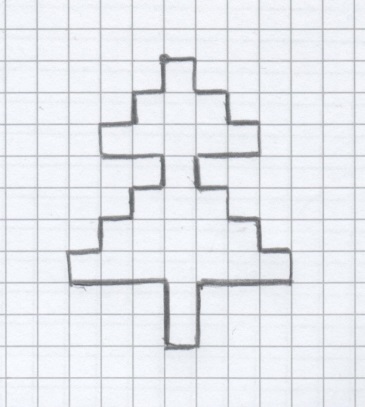 Приложение № 2.Графический диктант «Дерево».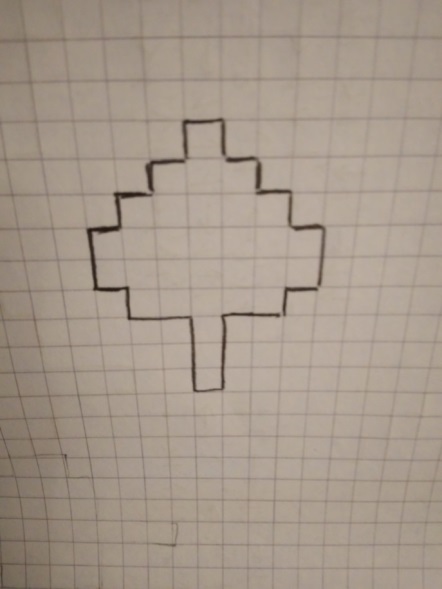 Приложение № 3. Карточки с примерами.Приложение № 4.I вариантII вариант77 + 8 = 8580 + 15 = 9563 – 9  = 5480 – 4 = 7619 + 16 = 3542 + 6 = 483 + 3 + 3 + 3 + 3 + 3 + 3  =           8 + 8 + 8 +0 =4 + 2 + 1 + 4 =6 + 6 + 4 =5 + 5 + 5 + 5 + 5 =7 – 7 – 7 =I вариантII вариант77 + 8 = 8580 + 15 = 9563 – 9  = 5480 – 4 = 7619 + 16 = 3542 + 6 = 38Задача.«Когда заяц пробежал 70 м, лиса прошла  26 м. На сколько больше расстояние, которое пробежал заяц, чем расстояние, которое прошла лиса?» 